SHARING STORY ICONS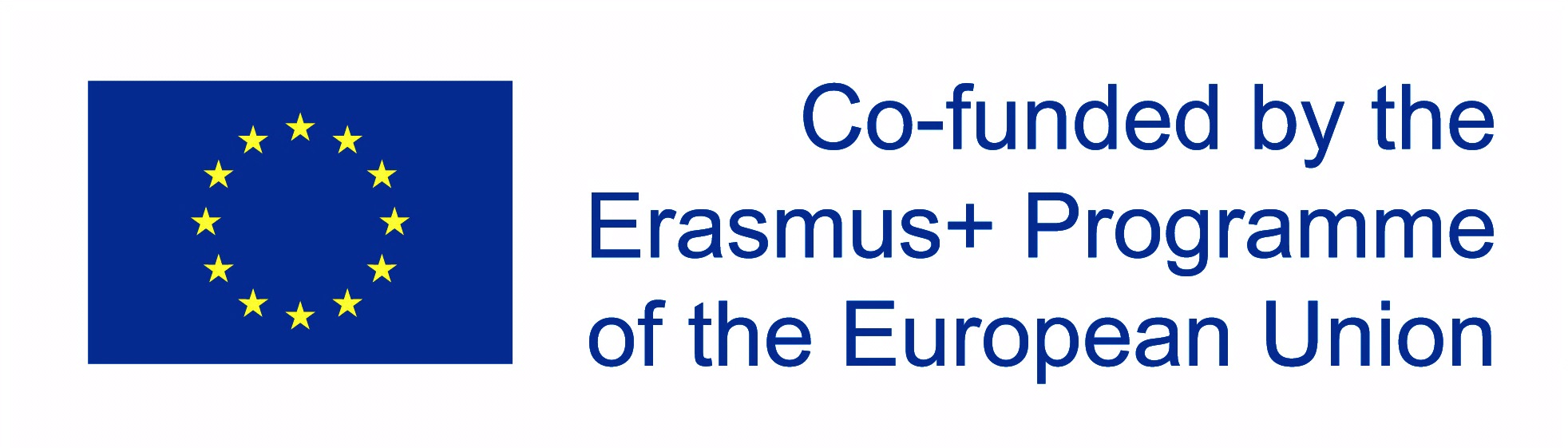 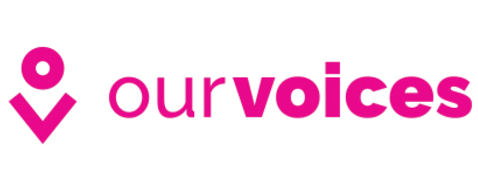 EMAIL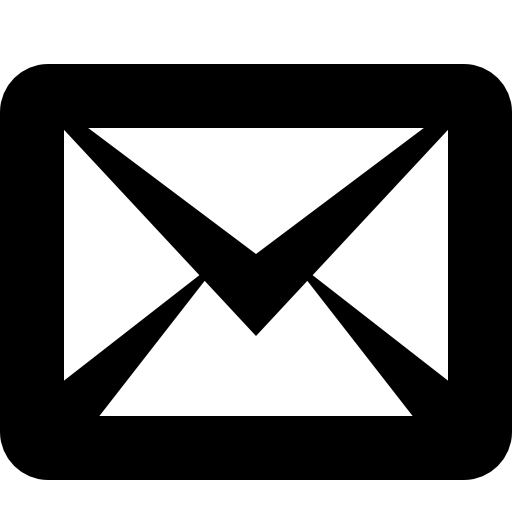 WEBSITES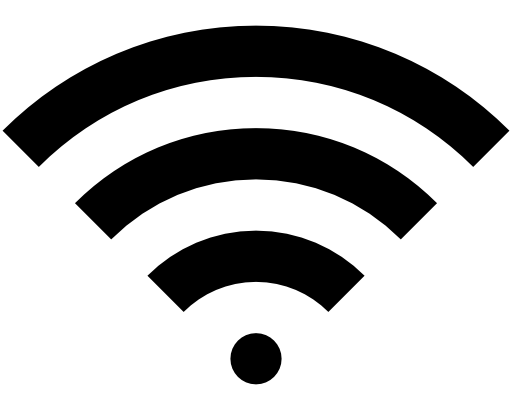 EVENTS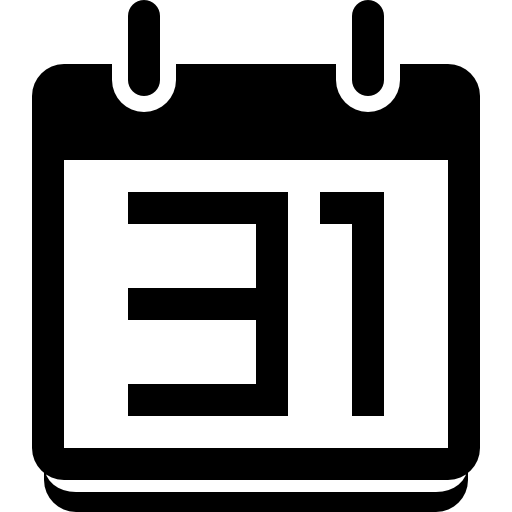 WORKSHOP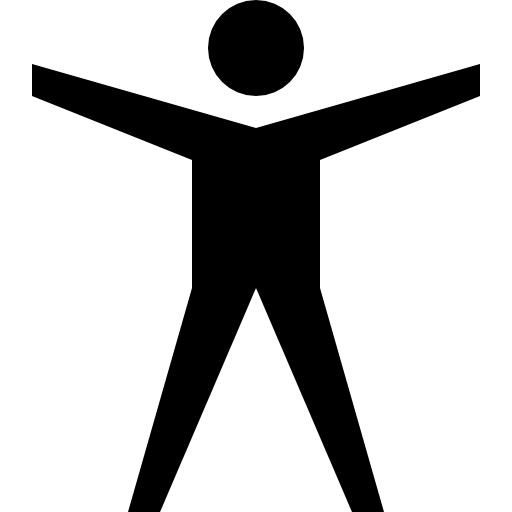 DISCUSSION GROUP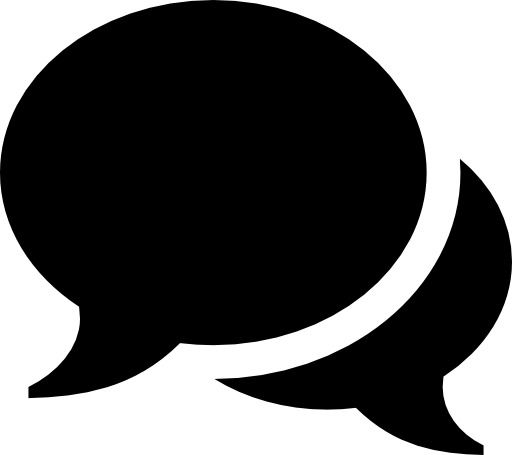 SOCIAL MEDIA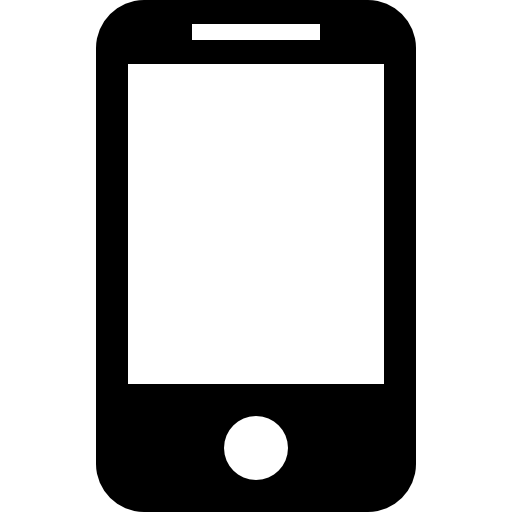 FRIENDS & NEIGHBOURS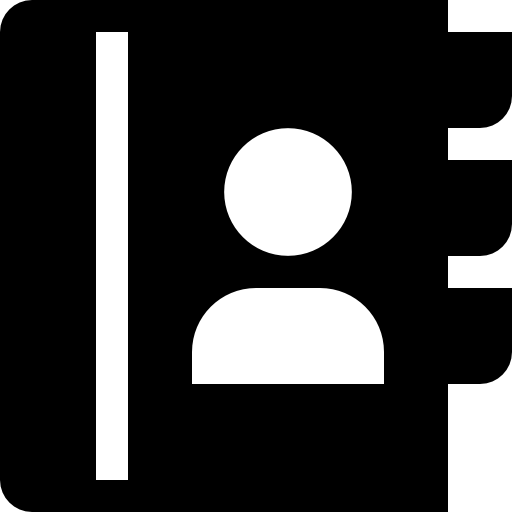 MEETINGS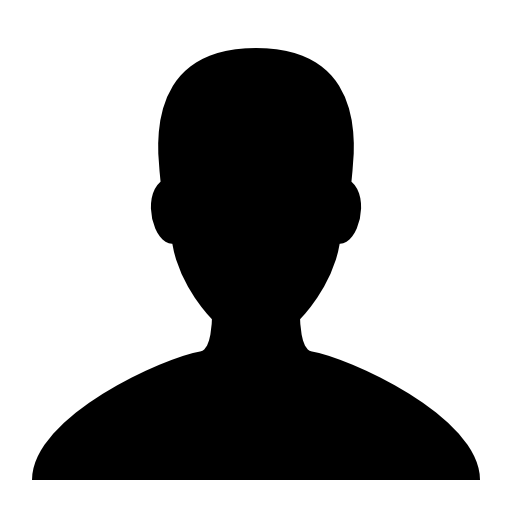 